Aide-mémoire examen finalTableau périodique complet sera fourni.Constantes et facteurs de conversions :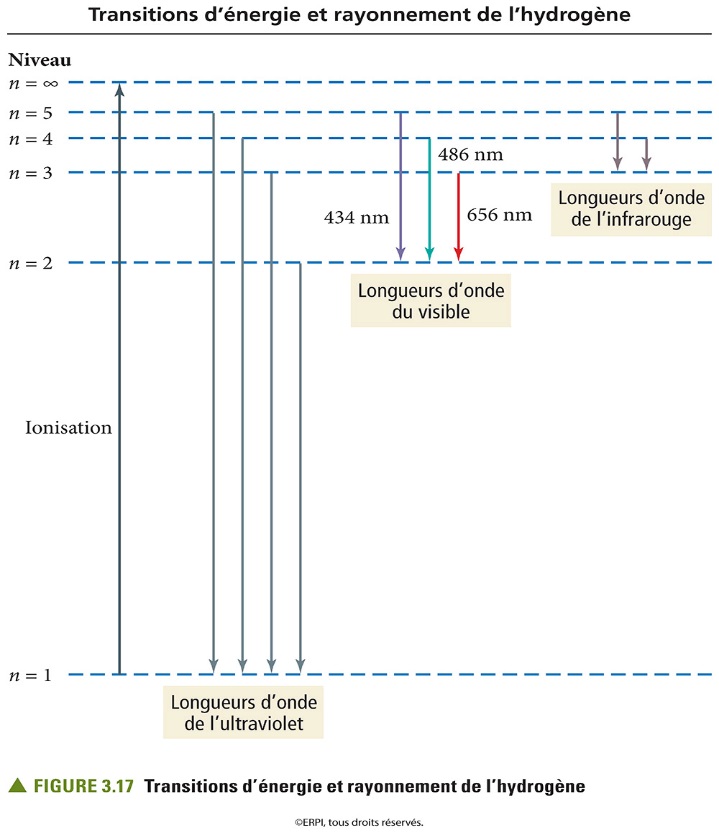 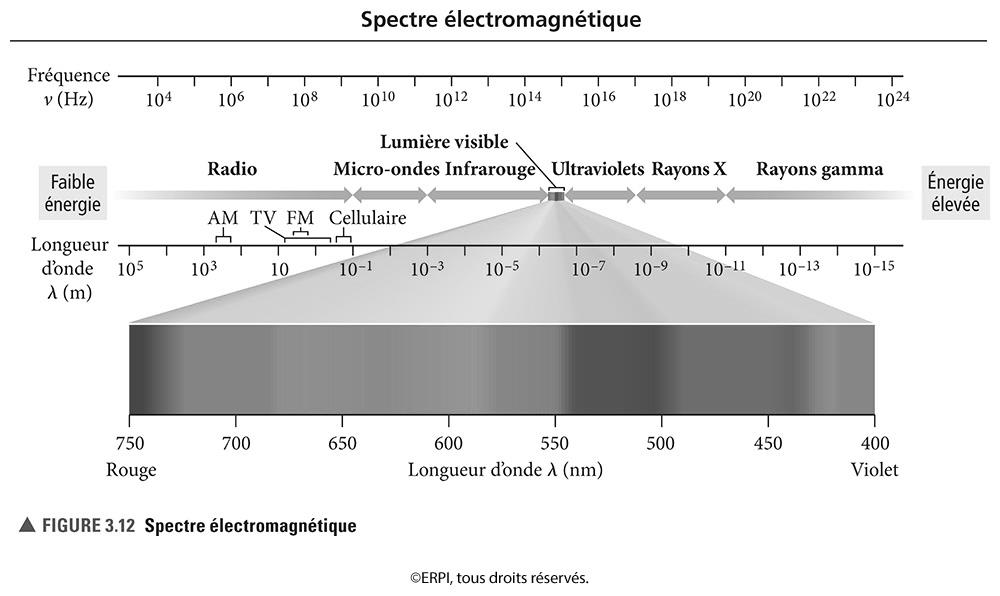 NA6,022 X 1023 mol-1RH2,179 X 10-18 JF96485 C/molc3,00 X 108 ms-1mé9,109 x 10-31kgR0,08206 atm L mol-1 K-18,3145 kPa L mol-1 K-162,364 Torr L mol-1 K-1 h6,626 X 10-34 JsT (C)273,15 K1 J1 VCé1,602 X 10-19 Ceau =1g/mL1 W 1 J/s   ou 1 Js-11,000 atm =101,325 kPa760,00 mm Hg760,00 TorrGéométrie électroniquenombre d’atomes autour de l’atome centralnombre d’atomes autour de l’atome centralGéométrie moléculaireLinéaire2AX2LinéaireTriangulaire plane3AX3Triangulaire plane2AX2EAngulaireTétraédrique4AX4Tétraédrique3AX3EPyramide à base triangulaire2AX2E2AngulaireBipyramide à base triangulaire5AX5Bipyramide à base triangulaire4AX4EÀ bascule3AX3E2En forme de T2AX2E3LinéaireOctaédrique6AX6Octaédrique5AX5EPyramide à base carrée4AX4E2Plane carrée